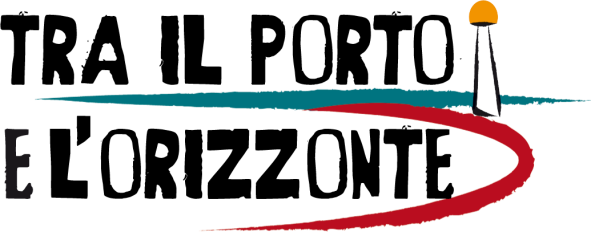 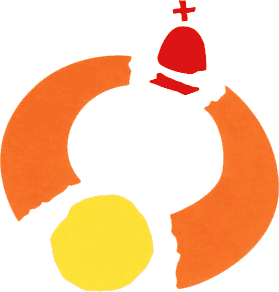 Le direzioni della cura educativa nella comunità cristianaXIII CONVEGNO NAZIONALE DI PASTORALE GIOVANILEGenova – Magazzini del Cotone, 10-13 febbraio 2014INFORMAZIONI LOGISTICHEQuoteQuota di iscrizione (obbligatoria)Diocesi del nord: € 60,00Diocesi del centro: € 40,00Diocesi del Sud: € 0,00Abbiamo voluto differenziare la quota iscrizione per opportuni motivi legati al luogo di provenienza. Genova – infatti – non è da tutti facilmente raggiungibile e i costi per i trasferimenti sono piuttosto alti per alcune diocesi. Per questo la quota di iscrizione è più alta per le diocesi del Nord (che avranno poche spese di viaggio), meno alta per quelle del centro ed è azzerata per le diocesi del Sud. Gli Istituti di vita consacrata e le Aggregazioni laicali segnaleranno la diocesi in base alla città di provenienza. Le quote dunque saranno diversificate a partire dall’area geografica. Al momento dell’iscrizione, dovrete indicare la diocesi di provenienza ed effettuare il pagamento rispetto alla tabella qui riportata:Diocesi del nord:  Piemonte, Liguria, Lombardia, Triveneto, Emilia Romagna, Toscana; Diocesi del centro: Marche, Lazio, Abruzzo-Molise, Umbria; Diocesi del Sud: Campania, Puglia, Basilicata, Calabria, Sicilia, Sardegna; Quota  ALLOGGIO + PASTILa quota include l’alloggio (in singola o in doppia/tripla) in pensione completa a persona dal pranzo di lunedì 10 febbraio al pranzo di giovedì 13 febbraio. Sistemazione in stanza doppia/tripla: € 150,00Sistemazione in stanza singola: € 210,00Quota solo PASTI (per chi non alloggia)La quota include la possibilità di usufruire, pagando un unico forfait, di pranzi e cene del convegno. Il pacchetto è dedicato a coloro che non alloggiano, ma partecipano al convegno. Per questioni organizzative, si prega di indicare  - cliccando nella casella relativa - la propria intenzione a usufruire del pranzo del 10 e di quello del 13 febbraio – che sarà, quest’ultimo, per tutti al sacco.Pasti:  € 85,00Servizio nazionale per la Pastorale Giovanile – CEISegreteria organizzativaCirc.ne Aurelia, 50 - 00165 Romatel. 06. 66.398.480/405 - fax 06.66.398.418www.chiesacattolica.it/giovanie-mail: giovani@chiesacattolica.it